УКРАЇНАВиконавчий комітет Нетішинської міської радиХмельницької областіР О З П О Р Я Д Ж Е Н Н Я23.11.2020					Нетішин				№ 263/2020-рПро затвердження графіка перевірок об’єктів торгівлі та сфери обслуговування Нетішинської міської об’єднаної територіальної громадиВідповідно до Закону України «Про особливості здійснення державного нагляду (контролю) у сфері господарської діяльності щодо фізичних осіб-підприємців та юридичних осіб, які застосовують спрощену систему оподаткування, обліку та звітності», Закону України «Про місцеве самоврядування в Україні, статті 155, 155-2, 156, частини 1-4 статті156-1, 156-2, 159,160 КУпАП та рішення виконавчого комітету Нетішинської міської ради від 05 листопада 2020 року № 495 «Про уповноваження посадових осіб на складання протоколів про адміністративні правопорушення»:1. Затвердити графік проведення перевірок уповноваженими особами управління економіки виконавчого комітету міської ради об’єктів торгівлі та сфери обслуговування Нетішинської міської об’єднаної територіальної громади у I кварталі 2021 року, згідно з додатком.2. Контроль за виконанням цього розпорядження покласти на першого заступника міського голови Івана Романюка.Міський голова							Олександр СУПРУНЮКДодатокдо розпорядженняміського голови23.11.2020 № 263/2020-рГРАФІКперевірок об’єктів торгівлі та сфери обслуговуванняНетішинської міської об’єднаної територіальної громади у I кварталі 2021 рокуСіченьКафе «Лель» просп. Незалежності, 1Кафе «Старий Томас» вул. Михайлова, 1Кафетерій просп.Незалежності, 11Магазин «Подільський фермер» просп.Незалежності, 25Магазин «Помічник» вул. Енергетиків, 2/10ЛютийМагазин-кафе «Аптека живого пива» просп.Курчатова, 9/38Торговельний павільйон «Оріон» вул. Висоцького, у районі буд. № 7Магазин «Людмила» с. Старий Кривин, вул. Перемоги, 90 Магазин «Добробут» с. Старий Кривин, вул. Перемоги, 85гМагазин «Маркет» с. Старий Кривин, вул. Перемоги, 76б Піцерія «Челентано» просп. Курчатова, 6бБерезеньКафе «Хуторок» вул. Старонетішинська, 47Кафе «НЛО»  просп. Незалежності, 19аКафе «Нон-стоп» вул. Енергетиків, 6аТорговельний павільйон «Бочка» вул. Варшавська, у районі буд. 3Торговельний павільйон «Жайвір» вул. Набережна, у районі буд. 27Магазин «Хліб» вул. Набережна, 21Керуючий справамивиконавчого комітету міської ради                    					Оксана БРЯНСЬКА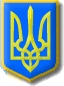 